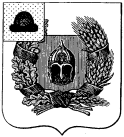 Совет депутатов Александро-Невского городского поселения Александро-Невского муниципального районаРязанской областиР Е Ш Е Н И Е Об итогах социально-экономического развития муниципального образования – Александро-Невское городское поселение за 9 месяцев 2023 года и ожидаемые итоги социально-экономического развития за 2023 год            Рассмотрев проект итогов социально-экономического развития муниципального образования – Александро-Невское городское поселение за 9 месяцев 2023 года и ожидаемые итоги социально-экономического развития за 2023 год, внесенный главой Александро-Невского городского поселения, Совет депутатов Александро-Невского городского поселения РЕШИЛ:           1. Утвердить итоги социально-экономического развития муниципального образования – Александро-Невское городское поселение за 9 месяцев 2023 года и ожидаемые итоги социально-экономического развития за 2023 год согласно приложению.            2. Опубликовать данное решение в Информационном бюллетене Александро-Невского городского поселения.           3. Настоящее решение вступает в силу со дня его обнародования.Глава Александро-Невского городскогопоселения, председатель Совета депутатовАлександро-Невского городского поселения                                                           Г.Е.ШанинПриложение к решению Совета депутатов Александро-Невского городского поселения От 21.12.2023 г.  № 94 Предварительные итоги социально-экономического развития муниципального образования – Александро-Невское городское поселение за январь-сентябрь 2023 года и ожидаемые итоги социально-экономического развитияза 2023 финансовый год        Прогноз разработан по основным показателям на основе анализа тенденций социально-экономического развития района в январе-сентябре 2023 года, за 2023  год с учетом сценарных условий функционирования экономики области и методических рекомендаций, разработанных Минэкономразвития России.Социально-экономическое положение муниципального образования в январе-сентябре  2023 года, за 2023 годДемографическая ситуация        По оценке, численность постоянного населения поселения по состоянию на 01.12.2023 года составила 3,605 тыс. человек.Промышленное производство(без субъектов малого предпринимательства и организаций 
с численностью работников до 15 человек, не являющихся субъектами 
малого предпринимательства)         Сведения по организациям с основным видом экономической деятельности «Обрабатывающие производства», «Обеспечение электрической энергией, газом и паром; кондиционирование воздуха», «Водоснабжение; водоотведение, организация сбора и утилизации отходов, деятельность по ликвидации загрязнений» не публикуются в целях обеспечения конфиденциальности первичных статистических данных, полученных от организаций, в соответствии с Федеральным законом от 29.11.2007 № 282-ФЗ «Об официальном статистическом учёте и системе государственной статистики      в Российской Федерации» (п. 5 ст. 4, п. 1 ст.9)СтроительствоВ 2023 году было проведено:1)  Выполнение работ по благоустройству: "Ремонт ул.Советская, р.п.Александро-Невский, Александро-Невского района Рязанской области (1-4 очереди)" на сумму 34 225 923,37 рублей;2) Реконструкция объекта инженерной инфраструктуры: "Наружное водоснабжение в р.п.Александро-Невский Александро-Невского района Рязанской области" по адресу: 391240, Рязанская область, Александро-Невский район, р.п.Александро-Невский (1 очередь) на сумму 16 568 317,06 рублей; 3) Выполнение работ по объекту: "Благоустройство пляжа "Каширинский" в р.п.Александро-Невский Рязанской области (2 этап) на сумму 8 836 650,00 рублей,4) Выполнение работ по объекту: "Благоустройство пляжа "Каширинский" в р.п.Александро-Невский Рязанской области (1 этап) на сумму   3 163 512,07   рублей;5) Выполнение работ по ремонту автомобильной дороги по ул. Мира в р.п. Александро-Невский Александро-Невского района Рязанской области на сумму 6 700 000,00 рублей.          Будет проведено до конца 2023 года:         1) "Обустройство объектами инженерной инфраструктуры и благоустройство площадки под комплексную жилищную застройку из 70-ти индивидуальных жилых домов в р.п.Александро-Невский Рязанской области. Наружное электроснабжение. Наружное газоснабжение. Наружное водоснабжение. Наружная канализация. Уличные автомобильные дороги. Благоустройство территорий. Наружное газоснабжение" на сумму   10 486 630,00 рублей   Рынок товаров и услуг          В 2023 году оборот розничной торговли (без общественного питания) составит  1,545 млн. рублей.Инвестиции           На развитие экономики и социальной сферы Александро-Невского городского поселения использовано инвестиций в основной капитал на сумму 34,6 млн. рублей, или   129 %  составит к 2022 году.Труд и занятость            В 2023 году численность трудовых ресурсов составила  1150 человек.По состоянию на 01.11.2023 года в органах службы занятости состоит на учете 20 человек не занятых трудовой деятельностью граждан, которые имели статус официального безработного.           Средняя начисленная заработная плата в крупных и средних организациях Александро-Невского городского поселения в 2023 году составила 39 596,0 рублей и увеличилась по сравнению с 2021 годом на 5,5 %.    от 21 декабря 2023 г.                      р.п. Александро-Невский                 № 94